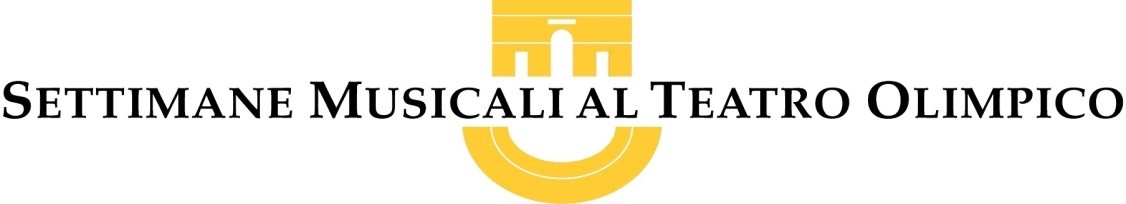 Settimane Musicali al Teatro OlimpicoXXII edizioneVicenza, 31 maggio / 23 giugno 2013Nota informativa n 2 GIOVANNI BATTISTA RIGONGIOVANNI BATTISTA RIGONdirettore d'orchestraÈ considerato "Uno dei migliori direttori rossiniani su piazza, artefce di un suono agile e grintoso, che non stanca" (Enrico Girardi, Il Corriere della sera). Nel 2011 ha diretto al San Carlo di Napoli (La serva padrona di Pergolesi) e alla Fenice di Venezia (Il barbiere di Siviglia di Rossini), ha diretto Madama Butterfy al Sejong Center di Seul e ha debutatto alla guida della Filarmonica '900 del Teatro Regio di Torino. Il suo Don Giovanni all'Olimpico di Vicenza è stato defnito dalla critica “uno dei migliori degli ultimi anni”.Nel 2010 ha ha diretto due opere a Seul (Juditha Triumphans di Vivaldi e Semiramide di Rossini, regia di Pier Luigi Pizzi) e ha debuttato al festival rossiniano tedesco di Bad Wildbad, con la prima esecuzione moderna di Adelina di Pietro Generali. Diplomatosi in pianoforte con il massimo dei voti e la lode, ha studiato composizione, direzione d'orchestra e musicologia. Fondamentale l'incontro con Daniele Gatti, che Rigon ha avuto la fortuna di frequentare assiduamente per alcuni anni e i cui consigli lo hanno incoraggiato sulla strada della direzione, dopo anni di carriera internazionale come pianista del Trio Italiano.Ha inaugurato per due volte - nel 2006 e 2008 - il prestigioso Festival di Martina Franca con le prime esecuzioni moderne de I Giuochi di Agrigento di Paisiello (scritta per l'apertura del Teatro La Fenice) e de Il Re pastore di Piccinni. Nel 2006 ha diretto Il fauto magico nella storica versione italiana di Giovanni De Gamerra (Praga, 1794), "una conduzione di gran lunga superiore a quelle di tanti direttori stranieri ospitati nei nostri maggiori teatri” (Roberto Mori, L'Opera); nel 2007 L'italiana in Algeri "Un éxito total y absoluto" (Francisco García-Rosado, Opera Actual), nel 2008 Il barbiere di Siviglia, “una vera gioia all'ascolto” (Alessandro Cammarano, Opera Click).Recente il debutto al Filarmonico di Verona con La gazza ladra (regia di Michieletto) e la prima ripresa in tempi moderni de Il ratto dal serraglio (in italiano, per il Teatro alla Scala nel 1838).La discografa di Rigon comprende i già citati Flauto magico per Nuova Era International e Giuochi d'Agrigento per Dynamic. Recentissima l'uscita del DVD de Il turco in Italia per Bongiovanni, premiato dalla critica nazionale. In preparazione: Adelina di Generali (CD Naxos, DVD Bongiovanni), Il re pastore di Piccinni (CD Dynamic), Don Pasquale (DVD Bongiovanni).Assieme alla moglie, la violinista di origine armena Sonig Tchakerian, ha fondato le Settimane Musicali al Teatro Olimpico di Vicenza, per la direzione delle quali ha ricevuto nel 2012 il prestigioso Premio Abbiati.Tra i prossimi impegni: La cambiale di matrimonio di Rossini a Venezia, Le nozze di Figaro a Vicenza, Così fan tutte a Sassari, concerti con L'orchestra del Teatro di Cagliari e con L'orchestra di Padova e del Veneto.Sito web: www.giovannibattistarigon.it